MY LEARNING ACTIVITYRipensa all’esperienza: cos’hai imparato? Leggi le frasi e colora il pollice.I AM ABLE TO…Circle the smile.Scrivi tutte le parole inglesi che hai imparato in questo modulo: ____________________________________________________________________________________________________________________________________________________________________________________________________________________________________________________________________________________________________________________I LEARNED…I LEARNED…I LEARNED…I LEARNED…1) WHAT THE SOIL IS.I GOT IT!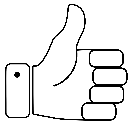 I MOSTLY GET IT!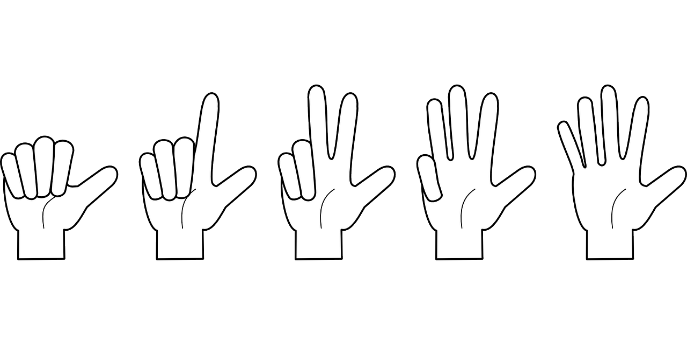 I AM STILL A LITTLE CONFUSED. 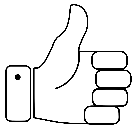 2) THE SOIL COMPOSITION.I GOT IT!I MOSTLY GET IT!I AM STILL A LITTLE CONFUSED. 3) IN THE SOIL THERE IS WATER.I GOT IT!I MOSTLY GET IT!I AM STILL A LITTLE CONFUSED. 4) THE IMPORTANCE OF SOIL IN MY LIFE.I GOT IT!I MOSTLY GET IT!I AM STILL A LITTLE CONFUSED. 5) THERE ARE DIFFERENT TYPES OF SOIL.I GOT IT!I MOSTLY GET IT!I AM STILL A LITTLE CONFUSED. 6) THERE ARE DIFFERENT TYPES OF WASTE.I GOT IT!I MOSTLY GET IT!I AM STILL A LITTLE CONFUSED. 7) THE IMPORTANCE OF RECYCLING.I GOT IT!I MOSTLY GET IT!I AM STILL A LITTLE CONFUSED. 8) THE WASTE CAN BECOME NEW THINGS.I GOT IT!I MOSTLY GET IT!I AM STILL A LITTLE CONFUSED. 1) HYPOTHESIZE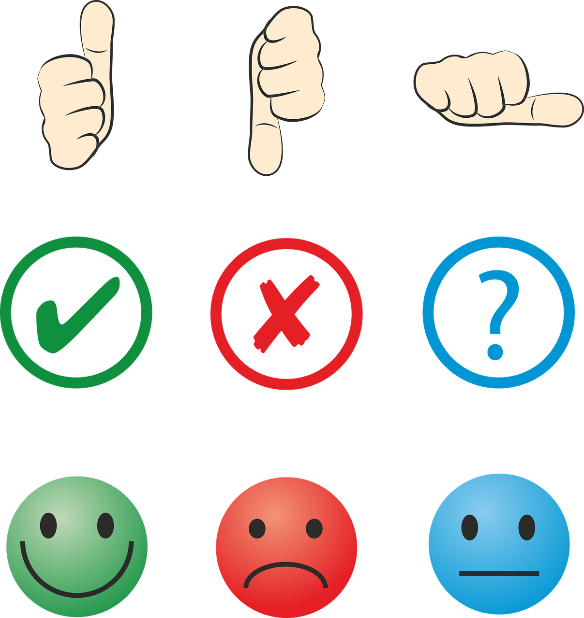 Molto     poco     abbastanza2) FOLLOW THE INSTRUCTIONMolto     poco     abbastanzaMolto     poco     abbastanza3) DO AN EXPERIMENTMolto     poco     abbastanzaMolto     poco     abbastanza4) OBSERVE AND CHECK THE RESULTSMolto     poco     abbastanzaMolto     poco     abbastanza5) COLLABORATEMolto     poco     abbastanzaMolto     poco     abbastanza6) USE THE PREPOSITIONS OF PLACE AND THERE IS/THERE AREMolto     poco     abbastanzaMolto     poco     abbastanza7) SPEAK IN ENGLISH WITH MY FRIENDSMolto     poco     abbastanzaMolto     poco     abbastanza8) SPEAK ABOUT THE SOIL AND THE POLLUTION Molto     poco     abbastanzaMolto     poco     abbastanza